Figure Supplemental Digital Content 1: Flow Diagram: Selection of Participants for Analysis. N░=░94, shown in box at the bottom of the diagram, were included in the final analysis; their final status is indicated. ``Abnormal diagnostic evaluation'' indices are detailed in Methods.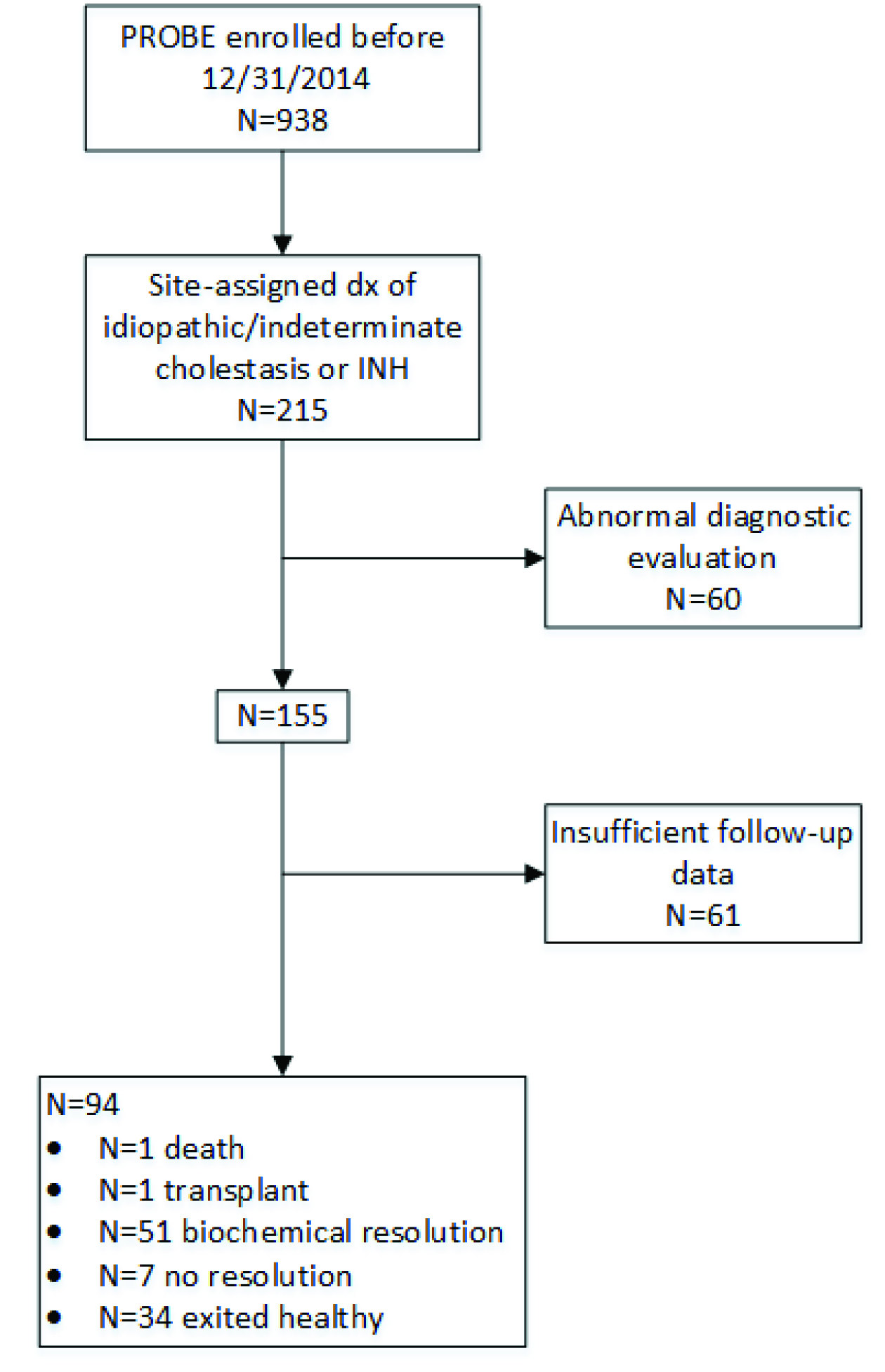 